BFI Film Academy 2021/22
Participant Application Form: Network ProgrammeEligibilityTo be eligible to apply, you must tick YES to all of the following statements:Section One: Applicant InformationYour contact details:Course Information:Note to applicants: This year, Broadway will be delivering blended activity that will take place, online and in-person. The scheduled activity will take place on weeknights and in the day at weekends. Applicants must be able to attend all course dates and times to be eligible for selection.Section Two: Supporting StatementsPlease note it is likely there will be more applications than places and applicants will be selected based on their responses and material submitted through this application form.Please use the section to tell us why you’re the right candidate to be accepted on this course. We strongly encourage you to save your supporting statements in a word document and cut and paste them into the application form to avoid losing your work.
Section Three: Terms and ConditionsThe BFI Film Academy will be provided by Broadway in this application.Your submission of this form to us will constitute your confirmation of the following declaration:I hereby confirm that the information I have given in this application is true and correct.I confirm my availability for the BFI Film Academy as per the dates given above.I agree that Broadway and/or the BFI may, for administrative purposes only, make copies of any material submitted in support of my application.By submitting this form, I understand that BFI Future Film and the BFI will store and process my data as described below in accordance with professional standards and data protection legislation.If under 18, I confirm that my parent or guardian has given me permission to apply to the BFI Film Academy.Data ProtectionIn order for you to be able to participate in BFI Film Academy, Broadway needs to be able to process your personal data as part of the applications, registration, learning support, and awards processes:Part or all of the information you give Broadway will be provided to the BFI.The BFI will retain this information following your participation in the Film Academy for statistical purposes only, unless otherwise agreed.The BFI may share your name and contact details with a company who helps evaluate the BFI Film Academy. They may contact you to invite you to participate in a survey evaluating the course.The BFI and Broadway would like to stay in touch and email you with news and information on events, courses and training opportunities which the BFI and Broadway thinks you may be interested in - for example, nearby events or courses in your area of interest.Before submitting:We urge you to check that you have completed all the questions and sections properly (including hyperlinks and passwords)Once happy with your application form, please save it and submit it to filmacademy@broadway.org.uk.We will confirm via email that we have received your application form and will be in touch if we have any questions regarding it.All applicants will be notified of their status on Friday 8th October by 6PM.
We are asking all applicants to refrain from enquiring of their application status until you have been directly emailed on Friday 8th October by 6PMThank you for taking the time completing this form and applying to Broadway's 2021-22 BFI Film Academy.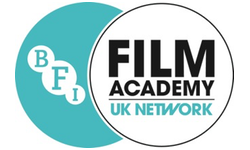 DELIVERED IN PARTNERSHIP WITH:Eligibility Criteria and Useful Information:Our course will run from Thursday 21st October 2021 to Saturday 12th February 2022.Applicants must be able to attend all course dates and times to be eligible for selection.Applications open on Friday 6th August 2021 and will close on Sunday 3rd October 2021 at 11:59PM.Applicants will be notified of their status on Friday 8th October by 6PM.There are only eighteen-places available on our course.You will need to complete all the required questions and sections on this application form marked with *.Applicants must be able to attend all course dates and times.Applicants do not need prior experience or knowledge in filmmaking to apply.Broadway are open to receiving applications from passionate, inclusive, and creative young people from all and any backgrounds.We encourage applicants to delve into the ScreenSkills website and research the intricate diverse job roles within the film and creative industries here. 
It takes hundreds and sometimes thousands of individuals to create a film, not one person is more important than another - everyone is equal.We strongly encourage applicants to save their supporting statements in a word processor to cut and paste into this application form to avoid any loss of work, should they lose due to internet connection for example.I am aged 16-19 years old on the first day of the course*:YES  		NO I am a UK resident*:YES  		NO I am NOT currently at/or enrolled at University when course starts*:YES  		NO I have NOT have previously taken part on a BFI Film Academy course or Residential*:YES  		NO First name*:First name*:Last name*:Last name*:Preferred name*:i.e. First Name is Isobel but prefers to be called Izzy.Preferred name*:i.e. First Name is Isobel but prefers to be called Izzy.Preferred pronouns*:i.e. She-Her-Her, He-Him-His, They-Them-Theirs, or any other pronouns you identify with. Preferred pronouns*:i.e. She-Her-Her, He-Him-His, They-Them-Theirs, or any other pronouns you identify with. Date of Birth*:Date of Birth*:Age*:Age*:Address Line 1*:Address Line 1*:Address Line 2*:Address Line 2*:City and County*:Postcode*:Email address*:
We strongly advise that if you haven't already, create and use your own personal email address for correspondences. Especially if you're currently using a school, college, or parent/guardian's email address for example.Email address*:
We strongly advise that if you haven't already, create and use your own personal email address for correspondences. Especially if you're currently using a school, college, or parent/guardian's email address for example.Contact number*: * this number should only be for yourself and we strongly advise that you provide us with a mobile number.Contact number*: * this number should only be for yourself and we strongly advise that you provide us with a mobile number.Current School, Sixth Form or College: (if applicable)Where and what are you studying? i.e. Bilborough college studying Photography etc.Current School, Sixth Form or College: (if applicable)Where and what are you studying? i.e. Bilborough college studying Photography etc.Current Employment (if applicable):Where and what? i.e. Cafe or restaurant as part-time or full-time etc.Current Employment (if applicable):Where and what? i.e. Cafe or restaurant as part-time or full-time etc.Other, Gap Year (if applicable):Yes or No.Other, Gap Year (if applicable):Yes or No.Can you attend all the dates between 21/10/2021 and 12/02/2022? *You must be able to attend all course dates to be eligible.					YES  				NO If NO, please specify which days you are unable to attend and why?How did you learn about Broadway’s BFI Film Academy?* This will help us tell people about the Programme more effectively next year.A Family Friend or Broadway Member  A Film Hub  A Production Company  At Work Broadway  Broadway’s Newsletter Broadway’s social media Broadway’s Website Broadway’s Zine School, Sixth Form or College The BFI Why do you want to take part on Broadway’s BFI Film Academy? *Please tell us about your experience and/or interest in film.  This could include your favourite film or television show or a class that you have taken at school, for example. If you like, you can submit some work (a film/photograph/piece of writing/a website/an animation etc.) to support your answer.You can submit some of your creative content such as: a film or animation, photography, piece of writing, a link to your blog, website, or online portfolio etc. to support your answers - please utilise this space and ensure to check hyperlinks are correctly working and to provide passwords for private hyperlinks.Use this space to tell us if you have any particular areas of interest in the film industry such as Producing, Programming, Scriptwriting, Visual Effects, Sound Design etc. *Use the ScreenSkills job profile link at the top of the application form to research the endless and crucial roles of the film and creative industries.Would you require financial assistance if accepted onto the course?* Bursaries are available to successful applicants, who require financial assistance in order to participate on our BFI Film Academy course.					YES  				NO Would you require IT support if accepted onto the course?* Assistance is available to successful applicants, who require IT support in order to participate on our BFI Film Academy course.					YES  				NO If you would like to receive these updates by email, then please tick YES. If not, tick NO below:					YES  				NO You signature*: First, you need to create an image of your signature. You can write it on a piece of paper, scan or take a photo of it, and then crop the image file that your scanner creates. Save the image in one of the common image file formats, such as .jpg, or .png.After you have your image file, you can add it to a document, by clicking the Insert tab, clicking Picture, and then inserting the image of your signature. However, you might want to add other information, such as your typed name, below the image. To do that, you can create a reusable AutoText entry that contains both the image of your signature and the typed informationYou signature*: First, you need to create an image of your signature. You can write it on a piece of paper, scan or take a photo of it, and then crop the image file that your scanner creates. Save the image in one of the common image file formats, such as .jpg, or .png.After you have your image file, you can add it to a document, by clicking the Insert tab, clicking Picture, and then inserting the image of your signature. However, you might want to add other information, such as your typed name, below the image. To do that, you can create a reusable AutoText entry that contains both the image of your signature and the typed informationI hereby agree to the terms and conditions detailed in this form*: I hereby agree to the terms and conditions detailed in this form*: Date*:Section Four: Diversity and Inclusion Monitoring FormThe British Film Institute wish to ensure that all aspects of our work reflect diversity and support equality of opportunity. Therefore, we would like to take this opportunity to ask you to complete an equality monitoring form.This monitoring information helps us to identify where there are gaps in our recruitment so that we can work to attract talented people from these groups and areas. It also helps us to ensure that there is no discrimination.Your cooperation in completing this form is greatly appreciated.Any information you provide us with will be processed separately to your application to the BFI Film Academy and used for equalities monitoring purposes only.  We use this information to produce anonymised statistical data on equalities, which we may publish and share with the government departments providing our funding.   Please note you will need to return this form as part of your application, providing any of the information requested is optional.GenderGenderGenderPlease state your gender*:Please state your gender*:Please state your gender*:Male:Male:Female:Female:Prefer to self-identify:Prefer to self-identify:Is the gender indicated the same as your gender at birth? *
Please type either, Yes or NoIs the gender indicated the same as your gender at birth? *
Please type either, Yes or NoPrefer not to say:Prefer not to say:Ethnic BackgroundThis checklist is the standard ethnic monitoring categories provided by the Commission for Racial Equality.   Ethnic BackgroundThis checklist is the standard ethnic monitoring categories provided by the Commission for Racial Equality.   Ethnic BackgroundThis checklist is the standard ethnic monitoring categories provided by the Commission for Racial Equality.   Please tell us your Ethnic Origin*:Please tell us your Ethnic Origin*:Please tell us your Ethnic Origin*:Asian or British Asian: IndianAsian or British Asian: PakistaniAsian or British Asian: BangladeshiAsian or British Asian: ChineseAsian or British Asian: Any other Asian backgroundBlack or British Black:CaribbeanBlack or British Black:AfricanBlack or British Black:Any other Black backgroundMixed:White and Black CaribbeanMixed:White and Black AfricanMixed:White and AsianMixed:Any other Mixed backgroundWhite:British (English/Scottish/Welsh/Northern Irish)White:IrishWhite:Gypsy or Irish TravellerWhite:Any other White backgroundOther Ethnic background:ArabOther Ethnic background:Any Other backgroundPrefer not to answer:Prefer not to answer:DisabilityDisabilityDisabilityThe Equality Act 2010 defines disability as a 'physical or mental impairment which has a substantial long term effect on a person's ability to carry out normal day to day activities'.All information is kept confidential and used to best support you once accepted onto the course.The Equality Act 2010 defines disability as a 'physical or mental impairment which has a substantial long term effect on a person's ability to carry out normal day to day activities'.All information is kept confidential and used to best support you once accepted onto the course.The Equality Act 2010 defines disability as a 'physical or mental impairment which has a substantial long term effect on a person's ability to carry out normal day to day activities'.All information is kept confidential and used to best support you once accepted onto the course.Do you consider yourself to have a disability? *Do you consider yourself to have a disability? *Do you consider yourself to have a disability? *YesYesIf Yes, please provide details:If Yes, please provide details:NoNoPrefer not to sayPrefer not to sayIs there any other information you wish to share which you feel would help us support you better during the course? (optional)Is there any other information you wish to share which you feel would help us support you better during the course? (optional)Is there any other information you wish to share which you feel would help us support you better during the course? (optional)Socioeconomic BackgroundSocioeconomic BackgroundSocioeconomic BackgroundHave you ever been in care? That is, looked after by the state*Have you ever been in care? That is, looked after by the state*Have you ever been in care? That is, looked after by the state*Yes, I’m currently in careYes, I’m currently in careYes, I was previously in careYes, I was previously in careNo, I have not been in careNo, I have not been in carePrefer not to answerPrefer not to answerDo you, or have you received free school meals in the past three-years*?Do you, or have you received free school meals in the past three-years*?Do you, or have you received free school meals in the past three-years*?YesYesNoNoPrefer not to answerPrefer not to answer